Deutscher Club für Leonberger Hunde e.V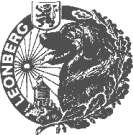 Sitz Leonberg                                                                     Mitglied im VDH/FCIDeckanzeige und Deckbescheinigung   Am _____________________ deckte   der Leonberger Rüdedie Leonberger HündinDie Kontrolle der Chipnummern wird mit der Unterschrift bestätigtOrt, Datum: _______________________ Unterschrift Hündinnenbesitzer:_____________________                                                                     Unterschrift Deckrüdenbesitzer:_____________________(Rüde / voller Name)(Rüde / voller Name)(Rüde / voller Name)(Rüde / voller Name)(Rüde / voller Name)(Rüde / voller Name)Zuchtbuch-Nr:  HD:            / ED:LPN1:LPN2:LEMP:LPPN3:Zuchttauglich bis:                  Körstufe 1    Körstufe 2  Zuchttauglich bis:                  Körstufe 1    Körstufe 2  Zuchttauglich bis:                  Körstufe 1    Körstufe 2  Zuchttauglich bis:                  Körstufe 1    Körstufe 2   DNA: ja  nein   DNA: ja  nein  Titel/Prüfungen:Titel/Prüfungen:Titel/Prüfungen:Titel/Prüfungen:Titel/Prüfungen:Titel/Prüfungen:Rüdenbesitzer Name,Vorname:Straße,Nr.:PLZ,Ort:Telefon/Fax:(Hündin / voller Name)(Hündin / voller Name)(Hündin / voller Name)(Hündin / voller Name)(Hündin / voller Name)(Hündin / voller Name)im Zwinger:                                                                           Zwinger-Nr.:im Zwinger:                                                                           Zwinger-Nr.:im Zwinger:                                                                           Zwinger-Nr.:im Zwinger:                                                                           Zwinger-Nr.:im Zwinger:                                                                           Zwinger-Nr.:im Zwinger:                                                                           Zwinger-Nr.:Zuchtbuch-Nr:HD:            / ED:LPN1:LPN2:LEMP: LPPN3:Zuchttauglich bis:                      Körstufe 1    Körstufe 2  Zuchttauglich bis:                      Körstufe 1    Körstufe 2  Zuchttauglich bis:                      Körstufe 1    Körstufe 2  Zuchttauglich bis:                      Körstufe 1    Körstufe 2   DNA: ja  nein   DNA: ja  nein  Titel/Prüfungen:Titel/Prüfungen:Titel/Prüfungen:Titel/Prüfungen:Titel/Prüfungen:Titel/Prüfungen:Hündinnenbesitzer: Name, Vorname:Straße,Nr.:PLZ,Ort:Telefon/Fax:Des Weiteren willige ich hiermit ein, dass personenbezogene Daten von meiner Person angefertigt und in folgend aufgeführten Formularen und Medien erfasst bzw. veröffentlicht werden dürfen:Deckmeldung, Wurfmeldung, Wurfeintragungsantrag, Zuchtbuchamt-Zuchtbuch, LeoZeit, Homepage des DCLH